МИНИСТЕРСТВО СЕЛЬСКОГО ХОЗЯЙСТВА И ПРОДОВОЛЬСТВИЯ 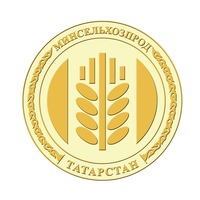 РЕСПУБЛИКИ ТАТАРСТАНВ Татарстане пройдут зональные семинары-совещания по повышению деловой активности сельского населенияМинсельхозпрод РТ сообщает, что с 11 по 27 марта пройдут зональные семинары-совещания повышения деловой активности сельского населения. В проведении семинаров примут участие председатель Государственного Совета РТ Фарид Мухаметшин, заместитель Председателя Государственного Совета РТ Марат Ахметов, заместитель Премьер-министра РТ – министр сельского хозяйства и продовольствия Республики Татарстан  Марат Зяббаров, председатель Комитета по экологии, природопользованию, агропромышленной и продовольственной политике Госсовета РТ Азат Хамаев, заместитель председателя Комитета по экологии, природопользованию, агропромышленной и продовольственной политике Госсовета РТ Тагир Хадеев, начальник управления АПК, земельных отношений и потребительского рынка Кабинета Министров РТ Ленар Фаттерахманов, председатель Совета муниципальных образований РТ Экзам Губайдуллин, главы муниципальных районов, сельских поселений, кооперативы, фермеры и владельцы ЛПХ.В рамках семинаров-совещаний будут обсуждены вопросы механизмов реализации государственной программы «Комплексное  развитие сельских территорий», совершенствования мер государственной поддержки малых форм в сельском хозяйстве и современных инструментов развития предпринимательства на селе.Первый зональный семинар 11 марта пройдет в Дрожжановском районе. В мероприятии примут участие Апастовский, Буинский, Верхнеуслонский, Зеленодольский, Кайбицкий, Камско-Устьинский, Спасский и Тетюшский районы.13 марта семинар пройдет в г. Нижнекамск. К участию приглашаются – Агрызский, Аксубаевский, Алексеевский, Алькеевский, Елабужский, Заинский, Менделеевский, Мензелинский, Новошешминский, Чистопольский, Тукаевский районы.24 марта мероприятие состоится в Сабинском районе – Арский, Атнинский, Балтасинский, Высокогорский, Кукморский, Лаишевский, Мамадышский, Пестречинский, Рыбно-Слободский и Тюлячинский районы.27 марта семинар пройдет в г. Бугульма – Азнакаевский, Актанышский, Альметьевский, Бавлинский, Лениногорский, Муслюмовский, Нурлатский, Сармановский, Черемшанский и Ютазинский районы.Татарская версия новости: http://agro.tatarstan.ru/tat/index.htm/news/1701640.htmПресс-служба Минсельхозпрода РТ